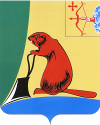 ТУЖИНСКАЯ РАЙОННАЯ ДУМАКИРОВСКОЙ ОБЛАСТИРЕШЕНИЕпгт ТужаО внесении изменений в решение Тужинской районной Думы от 06.10.2012 № 20/143 «Об утверждении Порядка муниципальныхзаимствований в муниципальном образовании Тужинский  муниципальный район	В соответствии со статьей 103 Бюджетного кодекса Российской Федерации, статьей 64 Федерального закона Российской Федерации от 06.10.2003 №131-ФЗ «Об общих принципах организации местного самоуправления в Российской Федерации», статьей 5 Закона Кировской области от  28.09.2007 № 162-ЗО «О бюджетном процессе в Кировской области», на основании статьи 53 Устава муниципального образования Тужинский муниципальный район Тужинская районная Дума РЕШИЛА:1. Внести в решение Тужинской районной Думы от 01.10.2012  № 20/143, пунктом 1 которого утвержден Порядок осуществления муниципальных заимствований в муниципальном образовании Тужинский муниципальный район Кировской области (далее – Порядок), следующие изменения:Пункт 2.1 раздела 2 Порядка изложить в следующей редакции: «2.1. Привлечение кредиторов от кредитных организаций ограничивается объемом бюджетных ассигнований, установленных решением Тужинской районной Думы о бюджете Тужинского муниципального района (далее – район) на очередной финансовый год и плановый период.».2. Настоящее решение вступает в силу со дня его официального опубликования в Бюллетене муниципальных нормативных правовых актов органов местного самоуправления Тужинского муниципального района Кировской области.Глава Тужинского района	         					          Л.А. Трушкова30.08.2013№32/227